РЕСПУБЛИКА  КРЫМНИЖНЕГОРСКИЙ  СЕЛЬСКИЙ  СОВЕТР Е Ш Е Н И Е 20 -й сессии 1-го созыва «29 »   сентября 2015 г.                         № 144Об утверждении Правил присвоения, изменения, аннулирования адресов объектам адресации и присвоения наименований элементам улично-дорожной сетии элементам планировочной структуры, изменения, аннулирования таких наименований в муниципальном образовании Нижнегорскоесельское поселение Нижнегорского района Республики Крым	В соответствии с Федеральным законом от 06.10.2003 г. № 131-ФЗ «Об общих принципах организации местного самоуправления в Российской Федерации, постановлением Правительства Российской Федерации от 19.11.2014г. № 1221 «Об утверждении правил присвоения, изменения и аннулирования адресов», Законом республики Крым от 21.08.2014г. № 54-ЗРК «Об основах местного самоуправления в Республике Крым», руководствуясь Уставом муниципального образования Нижнегорское сельское поселение Нижнегорского района Республики Крым,  с целью определения порядка присвоения, изменения и аннулирования адресов на территории муниципального образования Нижнегорское сельское поселение Нижнегорского района Республики Крым, Нижнегорский сельский советРЕШИЛ:Утвердить Правила присвоения, изменения, аннулирования адресов объектам адресации и присвоения наименований элементам улично-дорожной сети и элементам планировочной структуры, изменения, аннулирования таких наименований в муниципальном образовании Нижнегорское сельское поселение Нижнегорского района Республики Крым (приложение № 1)Настоящее решение обнародовать на доске объявлений Нижнегорского сельского совета.Председатель Нижнегорского сельского совета                                        А.А. КоноховПриложение к решению 20-й сессии Нижнегорского сельского  совета от 29.09.2015 № 144Правилаприсвоения, изменения, аннулирования адресов объектам адресации и присвоения наименований элементам улично-дорожной сети и элементам планировочной структуры, изменения, аннулированиятаких наименований в муниципальном образовании Нижнегорское сельское поселение Нижнегорского района  Республики Крым1. Общие положенияНастоящие Правила присвоения, изменения и аннулирования адресов объектам адресации, наименования элементам улично-дорожной сети и элементам планировочной структуры, изменения, аннулирования таких наименований в муниципальном образовании Нижнегорское сельское поселение Нижнегорского района Республики Крым (далее - Правила) определяют единую структуру адреса объекта недвижимости, устанавливают порядок присвоения, изменения и аннулирования адресов, а так же устанавливают и определяют порядок присвоения наименований элементам улично-дорожной сети и элементам планировочной структуры изменения, аннулирования таких наименований на территории муниципального образования Нижнегорское сельское поселение Нижнегорского района Республики Крым (далее – Нижнегорское сельское поселение).Правила разработаны в соответствии с Конституцией Российской Федерации, Градостроительным кодексом Российской Федерации, со статьей 16 Федерального закона от 06.10.2003 № 131-ФЗ "Об общих принципах организации местного самоуправления в Российской Федерации", Федеральным законом от 28.12.2013 №443-Ф3 «О федеральной информационной адресной системе и внесении изменений в Федеральный закон «Об общих принципах организации местного самоуправления в Российской Федерации»», Постановлением Правительства Российской Федерации от 19.11.2014 №1221 «Об утверждении правил присвоения, изменения и аннулирования адресов», законом Республики Крым от 16.01.2015 № 67-3РК «О регулировании градостроительной деятельности в Республике Крым», Уставом муниципального образования Нижнегорское сельское поселение Нижнегорского района Республики Крым, утвержденным решением 8-й сессии первого созыва Нижнегорского сельского совета от 12.12.2014 №42.Соблюдение настоящих Правил обязательно для всех физических и юридических лиц независимо от формы собственности и ведомственной принадлежности на территории Нижнегорского сельского поселения.Каждому объекту адресации на территории Нижнегорского сельского поселения присваивается уникальный адрес, т.е. не повторяющий ранее зарегистрированный адрес другого существующего на момент присвоения адреса объекта или участка. Один и тот же адрес не может быть присвоен более чем одному объекту адресации, за исключением случаев повторного присвоения одного и того же адреса новому объекту адресации взамен аннулированного адреса объекта адресации, а также присвоения одного и того же адреса земельному участку и расположенному на нем зданию (сооружению) или объекту незавершенного строительства.Каждому объекту в обязательном порядке должен быть присвоен адрес в соответствии с настоящими Правилами.Правовую основу адреса обеспечивает соблюдение процедуры присвоения объекту адресации адреса, изменения и аннулирования такого адреса, а также внесение адреса в адресный реестр.Присвоение, изменение и аннулирование адресов осуществляется без взимания платы.Объектами адресации являются один или несколько объектов недвижимого имущества, в том числе земельные участки, здания, сооружения, помещения и объекты незавершенного строительства.Рассмотрение вопросов и принятие Постановления о присвоении, изменении и аннулировании адресов объектам адресации Нижнегорского сельского поселения относится к компетенции администрации Нижнегорского сельского поселения Нижнегорского района Республики Крым (далее - Администрация).Рассмотрение вопросов и принятие Решения о присвоении наименований элементам улично-дорожной сети и элементам планировочной структуры в границах Нижнегорского сельского поселения, изменение, аннулирование таких наименований относится к компетенции Нижнегорского сельского совета Нижнегорского района Республики Крым.Услуги по присвоению, изменению и аннулированию адресов объектам адресации осуществляются в соответствии с регламентом предоставления муниципальных услуг, устанавливающим сроки и последовательность административных процедур, административных действий Администрации.Присвоение, переименование, аннулирование наименований элементам улично-дорожной сети и элементам планировочной структуры осуществляется решением Нижнегорского сельского совета по представлению главы Администрации на основании заключения Комиссии по присвоению, переименованию, аннулированию наименований элементам улично-дорожной сети и элементам планировочной структуры муниципального образования Нижнегорское сельское поселение Нижнегорского района Республики Крым (далее - Комиссия), включающей в свой состав депутатов Нижнегорского сельского совета, представителей Администрации, а так же представителей общественных организаций, учреждений и предприятий Нижнегорского сельского поселения, осуществляющих свою деятельность в сфере культуры и градостроительства. К работе в составе Комиссии могут приглашаться почетные граждане Нижнегорского сельского поселения.Положение о Комиссии (ее персональный состав, порядок деятельности) утверждается распоряжением, издаваемым главой Администрации.2.Основные понятияАдрес - идентификатор объекта недвижимости, официально присваивается, отображается на зданиях, строениях в виде домового знака, используется при формировании почтового адреса строения или регистрации физических и юридических лиц, при технической инвентаризации и регистрации объектов недвижимости.Объект адресации - один или несколько объектов (имущественный комплекс) недвижимого имущества, в том числе земельные участки, а также объекты незавершенного строительства, которым может быть присвоен адрес;Адресация - система норм, правил, методик и технологий, реализующих соответствие адреса(ов) объекту(ам) адресации.Реестр адресов объектов недвижимости Нижнегорского сельского поселения (адресный реестр) - банк данных пространственно привязанной, адресной информации по объектам недвижимости, регулярно пополняемый и изменяемый в связи с присвоением, изменением, аннулированием адресов объектов недвижимости.Элементы улично-дорожной сети:Бульвар - транспортно-пешеходная связь местного значения в сформировавшейся застройке с аллеей посередине, предназначена для массового пешеходного движения, прогулок и кратковременного отдыха;переулок - второстепенная улица, транспортно-пешеходная связь между основными жилыми улицами;проезд - транспортная связь жилых домов, расположенных в глубине квартала, с улицей;проспект - прямая широкая транспортно-пешеходная связь общегородского значения в сформировавшейся застройке, имеющая линейные, фиксированные по всей длине границы, начало и окончание;площадь - незастроенное большое и ровное место, от которого обычно расходятся в разные стороны улицы;тракт, шоссе - дорога, связывающая Нижнегорское сельское поселение с другими населенными пунктами;улица - транспортная или пешеходная связь районного или местного значения в сформировавшейся застройке, имеющая линейные, фиксированные по всей длине границы, начало и окончание;Объекты недвижимого имущества (недвижимость) - земельные участки, объекты капитального строительства (здания, строения, сооружения), капитальные объекты, незавершенные строительством.Объекты недвижимости для присвоения адреса - это объектытипа:земельный участок как объект земельных отношений - часть поверхности земли, границы которой описаны и удостоверены в установленном порядке;здание - строение, предназначенное для проживания или постоянной деятельности людей, имеющее, как правило, внутреннюю структуру;строение - отдельно построенное здание, дом, состоящие из одной или нескольких частей как одно целое, а также служебные строения;сооружение - инженерно-строительные объекты, назначением которых является создание условий, необходимых для осуществления процесса производства путем выполнения тех или иных технических функций, не связанных с изменением предмета труда, или для осуществления различных непроизводственных функций;домовладение - совокупность принадлежащих гражданину на праве частной собственности жилого дома и подсобных построек, расположенных на земельном участке;индивидуальный жилой дом - отдельно стоящий жилой дом с количеством этажей не более чем три, предназначенный для проживания одной семьи;многоквартирный жилой дом - дом, состоящий из двух и более квартир, имеющих самостоятельные выходы на общий для всего дома земельный участок, прилегающий к жилому дому, либо в помещения общего пользования в таком доме.Номер адреса объекта недвижимости - реквизит адреса объекта недвижимости, состоящий из последовательности цифр с возможным добавлением строчных букв русского алфавита.Присвоение адреса (адресация) объекту недвижимости - процедура установления адреса объекта недвижимости в адресном плане Нижнегорского сельского поселения на основании представленных заявителем правоустанавливающих документов.Регистрация адреса - совокупность действий по включению в адресный реестр записи об адресе объекта недвижимости, содержащей сведения из документов, устанавливающих адрес объекта недвижимости, нанесению его в адресный план Нижнегорского сельского поселения и выдача Постановления Администрации о присвоении адреса.2.11 Переадресация - изменение реквизитов адреса объекта недвижимости.Аннулирование адреса - исключение записи об адресе объекта недвижимости из адресного реестра.Предварительный (строительный) адрес - адресная привязка объекта недвижимости (земельный участок, не завершенный строительством объект недвижимости), соответствующая порядковому номеру строения на утвержденном плане освоения участка (рабочей документации на строительство объекта) и без привязки к элементам улично-дорожной сети.Адресообразующие элементы - страна, субъект Российской Федерации, муниципальное образование, населенный пункт, элемент улично- дорожной сети, элемент планировочной структуры и идентификационный элемент (элементы) объекта адресации;Идентификационные элементы объекта адресации - номер земельного участка, типы и номера зданий (сооружений), помещений и объектов незавершенного строительства;Уникальный номер адреса объекта адресации в адресном реестре - номер записи, который присваивается адресу объекта адресации в адресном реестре;Элемент планировочной структуры - зона (массив), район (в том числе жилой район, микрорайон, квартал, промышленный район), территории размещения садоводческих, огороднических и дачных некоммерческих объединений;Инициаторы присвоения наименований (переименования) (далее - инициаторы) - органы государственной власти, органы местного самоуправления, юридические и физические лица, общественные и иные организации;Наименования (топонимы) - имена собственные, присваиваемые элементам улично-дорожной сети и элементам планировочной структуры Нижнегорского сельского поселения, служащие для их отличия и распознавания.3. Порядок присвоения, изменения и аннулирования адреса объекту адресации3.1. Присвоение объекту адресации адреса, изменение и аннулирование такого адреса осуществляется Администрацией путем предоставления муниципальной услуги по присвоению, изменению и аннулированию адресов объектам адресации, с использованием адресной системы.3.1.1. Присвоение объектам адресации адресов и аннулирование таких адресов осуществляется Администрацией на основании заявлений физических или юридических лиц, указанных пунктах 3.5 и 3.7 настоящих Правил.Присвоение объекту адресации адреса осуществляется:в отношении земельных участков в случаях:подготовки документации по планировке территории в отношении застроенной и подлежащей застройке территории в соответствии с Градостроительным кодексом Российской Федерации;выполнения в отношении земельного участка в соответствии с требованиями, установленными Федеральным законом "О государственном кадастре недвижимости", работ, в результате которых обеспечивается подготовка документов, содержащих необходимые для осуществления государственного кадастрового учета сведения о таком земельном участке, при постановке земельного участка на кадастровый учет;в отношении зданий, сооружений и объектов незавершенногостроительства в случаях:выдачи (получения) разрешения на строительство здания или сооружения;выполнения в отношении здания, сооружения и объекта незавершенного строительства в соответствии с требованиями, установленными Федеральным законом "О государственном кадастре недвижимости", работ, в результате которых обеспечивается подготовка документов, содержащих необходимые для осуществления кадастрового учета сведения о таком здании, сооружении и объекте незавершенного строительства, при постановке здания, сооружения и объекта незавершенного строительства на кадастровый учет (в случае, если в соответствии с Градостроительным кодексом Российской Федерации для строительства или реконструкции здания, сооружения и объекта незавершенного строительства получение разрешения на строительство не требуется); • в отношении помещений в случаях:подготовки и оформления в установленном Жилищным кодексом Российской Федерации порядке проекта переустройства и (или) перепланировки помещения в целях перевода жилого помещения в нежилое помещение или нежилого помещения в жилое помещение;подготовки и оформления в отношении помещения, в том числе образуемого в результате преобразования другого помещения (помещений) в соответствии с положениями, предусмотренными Федеральным законом "О государственном кадастре недвижимости", документов, содержащих необходимые для осуществления государственного кадастрового учета сведения о таком помещении.При присвоении адресов зданиям, сооружениям и объектам незавершенного строительства такие адреса должны соответствовать адресам земельных участков, в границах которых расположены соответствующие здания, сооружения и объекты незавершенного строительства.В случае если зданию или сооружению не присвоен адрес, присвоение адреса помещению, расположенному в таком здании или сооружении, осуществляется при условии одновременного присвоения адреса такому зданию или сооружению.В случае присвоения адреса многоквартирному дому осуществляется одновременное присвоение адресов всем расположенным в нем помещениям.В случае присвоения наименований элементам планировочной структуры и элементам улично-дорожной сети изменения или аннулирования их наименований, изменения адресов объектов адресации, решения по которым принимаются, осуществляется одновременно с размещением администрацией поселения в адресном реестре сведений о присвоении наименований элементам планировочной структуры и элементам улично- дорожной сети, об изменении или аннулировании их наименований в соответствии с порядком ведения адресного реестра.3.1.1.1. При присвоении адреса объекту адресации или аннулировании его адреса Администрация обязана:определить возможность присвоения адреса объекту адресации или аннулирования его адреса;провести осмотр местонахождения объекта адресации (при необходимости);принять решение о присвоении объекту адресации адреса или его аннулировании в соответствии с требованиями к структуре адреса и порядком, установленным настоящими Правилами, или об отказе в присвоении объекту адресации адреса или аннулировании его адреса.Присвоение	объекту адресации адреса или аннулирование его адреса подтверждается Постановлением Администрации о присвоении объекту адресации адреса или аннулировании его адреса.Постановление Администрации о присвоении объекту адресации адреса принимается одновременно:с утверждением уполномоченным органом схемы расположения земельного участка, являющегося объектом адресации, на кадастровом плане или кадастровой карте Нижнегорского сельского поселения;с заключением уполномоченным органом соглашения о перераспределении земельных участков, являющихся объектами адресации, в соответствии с Земельным кодексом Российской Федерации;с заключением уполномоченным органом договора о развитии застроенной территории в соответствии с Градостроительным кодексом Российской Федерации;с утверждением проекта планировки территории;с принятием решения о строительстве объекта адресации.Постановление Администрации о присвоении объекту адресации адреса должно содержать:присвоенный объекту адресации адрес;реквизиты и наименования документов, на основании которых принято решение о присвоении адреса;описание местоположения объекта адресации;кадастровые номера, адреса и сведения об объектах недвижимости, из которых образуется объект адресации;аннулируемый адрес объекта адресации и уникальный номер аннулируемого адреса объекта адресации в адресном реестре (в случае присвоения нового адреса объекту адресации);другие необходимые сведения, определенные Администрацией.В случае присвоения адреса поставленному на кадастровый учет объекту недвижимости в Постановлении Администрации о присвоении адреса объекту адресации также указывается кадастровый номер объекта недвижимости, являющегося объектом адресации.3.1.2. Аннулирование адресов объектов адресации осуществляется Администрацией на основании информации органа, осуществляющего кадастровый учет и ведение кадастра недвижимости, о снятии с кадастрового учета объекта недвижимости, а также об отказе в осуществлении кадастрового учета объекта недвижимости по основаниям, указанным в пунктах 1 и 3 части 2 статьи 27 Федерального закона "О государственном кадастре недвижимости".Аннулирование адреса объекта адресации осуществляется в случаях:прекращения существования объекта адресации;отказа в осуществлении кадастрового учета объекта адресации по основаниям, указанным в пунктах 1 и 3 части 2 статьи 27 Федерального закона "О государственном кадастре недвижимости";присвоения объекту адресации нового адреса.Аннулирование адреса объекта адресации в случае прекращения существования объекта адресации осуществляется после снятия этого объекта адресации с кадастрового учета, за исключением случаев аннулирования и исключения сведений об объекте адресации, указанных в частях 4 и 5 статьи 24 Федерального закона "О государственном кадастре недвижимости", из кадастра недвижимости.Аннулирование адреса существующего объекта адресации без одновременного присвоения этому объекту адресации нового адреса не допускается.Аннулирование адресов объектов адресации, являющихся преобразуемыми объектами недвижимости (за исключением объектов адресации, сохраняющихся в измененных границах), осуществляется после снятия с учета таких преобразуемых объектов недвижимости. Аннулирование и повторное присвоение адресов объектам адресации, являющимся преобразуемыми объектами недвижимости, которые после преобразования сохраняются в измененных границах, не производится.В случае аннулирования адреса здания или сооружения в связи с прекращением его существования как объекта недвижимости одновременно аннулируются адреса всех помещений в таком здании или сооружении.3.4. Постановление Администрации об аннулировании адреса объекта адресации должно содержать:аннулируемый адрес объекта адресации;уникальный номер аннулируемого адреса объекта адресации в адресном реестре;причину аннулирования адреса объекта адресации;кадастровый номер объекта адресации и дату его снятия с кадастрового учета в случае аннулирования адреса объекта адресации в связи с прекращением существования объекта адресации;реквизиты решения о присвоении объекту адресации адреса и кадастровый номер объекта адресации в случае аннулирования адреса объекта адресации на основании присвоения этому объекту адресации нового адреса;другие необходимые сведения, определенные Администрацией.Постановление Администрации об аннулировании адреса объекта адресации в случае присвоения объекту адресации нового адреса может быть объединено с Постановлением Администрации о присвоении этому объекту адресации нового адреса.3.1.3. Изменение адресов объектов адресации осуществляется Администрацией на основании принятых Решений Нижнегорского сельского совета о присвоении адресообразующим элементам наименований, об изменении и аннулировании их наименований.3.2. Постановления Администрации о присвоении объекту адресации адреса или аннулировании его адреса могут формироваться с использованием информационной адресной системы.Постановление Администрации о присвоении объекту адресации адреса или аннулировании его адреса подлежит обязательному внесению в адресный реестр в течение 3 рабочих дней со дня принятия такого Постановления.Датой присвоения объекту адресации адреса, изменения или аннулирования его адреса признается дата внесения сведений об адресе объекта адресации в адресный реестр.Заявление о присвоении объекту адресации адреса или об аннулировании его адреса (далее - заявление) подается собственником объекта адресации по собственной инициативе либо лицом, обладающим одним из следующих вещных прав на объект адресации:право хозяйственного ведения;право оперативного управления;право пожизненно наследуемого владения;право постоянного (бессрочного) пользования.Заявление составляется лицами, указанными в п. 3.5 настоящих Правил (далее - заявитель) по установленной форме, утвержденной Приказом Минфина России от 11.12.2014 N 146н "Об утверждении форм заявления о присвоении объекту адресации адреса или аннулировании его адреса, решения об отказе в присвоении объекту адресации адреса или аннулировании его адреса".С заявлением вправе обратиться представители заявителя, действующие в силу полномочий, основанных на оформленной в установленном законодательством Российской Федерации порядке доверенности, на указании федерального закона либо на акте уполномоченного на то государственного органа или органа местного самоуправления (далее - представитель заявителя).От имени собственников помещений в многоквартирном доме с заявлением вправе обратиться представитель таких собственников, уполномоченный на подачу такого заявления принятым в установленном законодательством Российской Федерации порядке решением общего собрания указанных собственников.От имени членов садоводческого, огороднического и (или) дачного некоммерческого объединения граждан с заявлением вправе обратиться представитель указанных членов некоммерческих объединений, уполномоченный на подачу такого заявления принятым в установленном законодательством Российской Федерации порядке решением общего собрания членов такого некоммерческого объединения.В случае образования двух или более объектов адресации в результате преобразования существующего объекта или объектов адресации представляется одно заявление на все одновременно образуемые объекты адресации.Заявление направляется заявителем (представителем заявителя) в Администрацию на бумажном носителе посредством почтового отправления с описью вложения и уведомлением о вручении или представляется заявителем лично или в форме электронного документа с использованием информационно-телекоммуникационных сетей общего пользования, в том числе федеральной государственной информационной системы "Единый портал государственных и муниципальных услуг (функций)" (далее - единый портал), портала федеральной информационной адресной системы в информационно-телекоммуникационной сети "Интернет" (далее - портал адресной системы).Заявление представляется заявителем (представителем заявителя) в Администрацию или многофункциональный центр предоставления муниципальных услуг.Заявление подписывается заявителем либо представителем заявителя.При представлении заявления представителем заявителя к такому заявлению прилагается доверенность, выданная представителю заявителя, оформленная в порядке, предусмотренном законодательством Российской Федерации.Заявление в форме электронного документа подписывается заявителем либо представителем заявителя с использованием электронной подписи.При предоставлении заявления представителем заявителя в форме электронного документа к такому заявлению прилагается надлежащим образом оформленная доверенность в форме электронного документа, подписанного лицом, выдавшим (подписавшим) доверенность, с использованием электронной подписи (в случае, если представитель заявителя действует на основании доверенности).В случае представления заявления при личном обращении заявителя или представителя заявителя предъявляется документ, удостоверяющий личность заявителя или представителя заявителя.Лицо, имеющее право действовать без доверенности от имени юридического лица, предъявляет документ, удостоверяющий его личность, и сообщает реквизиты свидетельства о государственной регистрации юридического лица, а представитель юридического лица предъявляет также документ, подтверждающий его полномочия действовать от имени этого юридического лица, или копию этого документа, заверенную печатью и подписью руководителя этого юридического лица.К заявлению прилагаются следующие документы:Правоустанавливающие и (или) правоудостоверяющие документы на объект (объекты) адресации;Кадастровые паспорта объектов недвижимости, следствием преобразования которых является образование одного и более объекта адресации (в случае преобразования объектов недвижимости с образованием одного и более новых объектов адресации);Разрешение на строительство объекта адресации (при присвоении адреса строящимся объектам адресации) и (или) разрешение на ввод объекта адресации в эксплуатацию и (или) технический паспорт на объект недвижимого имущества;Схема расположения объекта адресации на кадастровом плане или кадастровой карте соответствующей территории (в случае присвоения земельному участку адреса);Кадастровый паспорт объекта адресации (в случае присвоения адреса объекту адресации, поставленному на кадастровый учет);Постановление Администрации о переводе жилого помещения в нежилое помещение или нежилого помещения в жилое помещение (в случае присвоения помещению адреса, изменения и аннулирования такого адреса вследствие его перевода из жилого помещения в нежилое помещение или нежилого помещения в жилое помещение);Постановление Администрации о переустройстве и (или) перепланировке помещения, с актом приемочной комиссии, приводящих к образованию одного и более новых объектов адресации (в случае преобразования объектов недвижимости (помещений) с образованием одного и более новых объектов адресации);Кадастровая выписка об объекте недвижимости, который снят с учета (в случае прекращения существования объекта адресации);Уведомление об отсутствии в государственном кадастре недвижимости запрашиваемых сведений по объекту адресации (в случае отказа в осуществлении кадастрового учета объекта адресации).Справка о возможности присвоения почтового адреса объекту недвижимости и (или) справка о резервировании предварительного адреса объекту недвижимого имущества, выданная держателем архива реестра адресов.Администрация запрашивает документы, указанные в пункте 3.12 настоящих Правил, в органах государственной власти, органах местного самоуправления и подведомственных государственным органам или органам местного самоуправления организациях, в распоряжении которых находятся указанные документы (их копии, сведения, содержащиеся в них). Иные документы, не находящиеся в распоряжении указанных органов, заявитель предоставляет самостоятельно.Заявители (представители заявителя) при подаче заявления предоставляют документы, указанные в пункте 3.12 настоящих Правил, в копиях с предъявлением подлинника документов или нотариально заверенные копии.Документы, указанные в пункте 3.12 настоящих Правил, представляемые в Администрацию в форме электронных документов, удостоверяются заявителем (представителем заявителя) с использованием электронной подписи.Если заявление и документы, указанные в пункте 3.12 настоящих Правил, представляются заявителем (представителем заявителя) в Администрацию лично, то Администрация выдает заявителю или его представителю расписку в получении документов с указанием их перечня и даты получения. Расписка выдается заявителю (представителю заявителя) в день получения Администрацией таких документов.В случае, если заявление и документы, указанные в пункте 3.12 настоящих Правил, представлены в Администрацию посредством почтового отправления или представлены заявителем (представителем заявителя) лично через многофункциональный центр, расписка в получении таких заявления и документов направляется по указанному в заявлении почтовому адресу в течение рабочего дня, следующего за днем получения Администрацией документов.Получение заявления и документов, указанных в пункте 3.12 настоящих Правил, представляемых в форме электронных документов, подтверждается Администрацией путем направления заявителю (представителю заявителя) сообщения о получении заявления и документов с указанием входящего регистрационного номера заявления, даты получения Администрацией заявления и документов, а также перечень наименований файлов, представленных в форме электронных документов, с указанием их объема.Сообщение о получении заявления и документов, указанных в пункте 3.12 настоящих Правил, направляется по указанному в заявлении адресу электронной почты или в личный кабинет заявителя (представителя заявителя) в едином портале или в информационной адресной системе в случае представления заявления и документов соответственно через единый портал или портал адресной системы.Сообщение о получении заявления и документов, указанных в пункте 3.12 настоящих Правил, направляется заявителю (представителю заявителя) не позднее рабочего дня, следующего за днем поступления заявления в Администрацию.Постановление Администрации о присвоении объекту адресации адреса или аннулировании его адреса, а также Постановление об отказе в таком присвоении или аннулировании принимаются Администрацией в срок не более чем 18 рабочих дней со дня поступления заявления.В случае представления заявления через многофункциональный центр срок исчисляется со дня передачи многофункциональным центром заявления и документов, указанных в пункте 3.12 настоящих Правил (при их наличии) в Администрацию.Постановление Администрации о присвоении объекту адресации адреса или аннулировании его адреса, а также Постановление об отказе в таком присвоении или аннулировании адреса направляются заявителю (представителю заявителя) одним из способов, указанным в заявлении:в форме электронного документа с использованием информационно - телекоммуникационных сетей общего пользования, в том числе единого портала, или портала адресной системы, не позднее одного рабочего дня со дня истечения срока;в форме документа на бумажном носителе посредством выдачи заявителю (представителю заявителя) лично под расписку либо направления документа не позднее рабочего дня, следующего за 10-м рабочим днем со дня истечения срока посредством почтового отправления по указанному в заявлении почтовому адресу.При наличии в заявлении указания о выдаче Постановления о присвоении объекту адресации адреса или аннулировании его адреса, Постановления об отказе в таком присвоении или аннулировании через многофункциональный центр по месту представления заявления Администрация обеспечивает передачу документа в многофункциональный центр для выдачи заявителю не позднее рабочего дня, следующего за днем истечения срока.В присвоении объекту адресации адреса или аннулировании его адреса может быть отказано в случаях, если:С заявлением о присвоении объекту адресации адреса обратилось лицо, не указанное в пунктах 3.5 и 3.7 настоящих Правил.Ответ на запрос Администрации свидетельствует об отсутствии документа и (или) информации, необходимых для присвоения объекту адресации адреса или аннулирования его адреса, и соответствующий документ не был представлен заявителем (представителем заявителя) по собственной инициативе.Документы,	обязанность по предоставлению которых для присвоения объекту адресации адреса или аннулирования его адреса возложена на заявителя (представителя заявителя), выданы с нарушением порядка, установленного законодательством Российской Федерации.Постановление об отказе в присвоении объекту адресации адреса или аннулировании его адреса должно содержать причину отказа с обязательной ссылкой на положения пункта 3.18 настоящих Правил, являющиеся основанием для принятия такого решения.Постановление об отказе в присвоении объекту адресации адреса или аннулировании его адреса может быть обжаловано в судебном порядке.4. Структура адреса4.1. Структура адреса включает в себя следующую последовательность адресообразующих элементов, описанных идентифицирующими их реквизитами (далее - реквизит адреса):наименование страны (Российская Федерация);наименование субъекта Российской Федерации (Республика Крым);наименование поселения (Нижнегорское);наименование элемента планировочной структуры;наименование элемента улично-дорожной сети;номер земельного участка;тип и номер здания, сооружения или объекта незавершенного строительства;тип и номер помещения, расположенного в здании или сооружении.При описании адреса используется определенная последовательность написания адреса, соответствующая последовательности адресообразующих элементов в структуре адреса, указанная в пункте 4.1 настоящих Правил.Перечень адресообразующих элементов, используемых при описании адреса объекта адресации, зависит от вида объекта адресации.Обязательными адресообразующими элементами для всех видов объектов адресации являются:страна (Российская Федерация);субъект Российской Федерации (Республика Крым);поселение  (Нижнегорское);Иные адресообразующие элементы применяются в зависимости от вида объекта адресации.Структура адреса земельного участка в дополнение к обязательным адресообразующим элементам, указанным в пункте 4.4 настоящих Правил, включает в себя следующие адресообразующие элементы, описанные идентифицирующими их реквизитами:наименование элемента планировочной структуры (при наличии);наименование элемента улично-дорожной сети (при наличии);номер земельного участка.Структура адреса здания, сооружения или объекта незавершенного строительства в дополнение к обязательным адресообразующим элементам, указанным в пункте 4.4 настоящих Правил, включает в себя следующие адресообразующие элементы, описанные идентифицирующими их реквизитами:наименование элемента планировочной структуры (при наличии);наименование элемента улично-дорожной сети (при наличии);тип и номер здания, сооружения или объекта незавершенного строительства.Структура адреса помещения в пределах здания (сооружения) в дополнение к обязательным адресообразующим элементам, указанным в пункте 4.4 настоящих Правил, включает в себя следующие адресообразующие элементы, описанные идентифицирующими их реквизитами:наименование элемента планировочной структуры (при наличии);наименование элемента улично-дорожной сети (при наличии);тип и номер здания, сооружения;тип и номер помещения в пределах здания, сооружения;тип и номер помещения в пределах квартиры (в отношении коммунальных квартир).5. Порядок присвоения наименования элементам улично-дорожной сети и элементам планировочной структуры, изменения,аннулирования таких наименованийОсновные требования, предъявляемые к наименованию элементам улично-дорожной сети и элементам планировочной структуры:Наименования должны отвечать словообразовательным, орфографическим и стилистическим нормам современного русского литературного языка, быть благозвучными, легко запоминающимися, удобными для произношения.Наименования должны соответствовать географическим, историческим, градостроительным и иным особенностям Нижнегорского сельского поселения. Наименования должны отображать наиболее существенные индивидуальные характеристики элементов улично-дорожной сети и элементов планировочной структуры как объекта наименования.Присвоение одного и того же наименования нескольким объектам в пределах Нижнегорского сельского поселения не допускается. Присваиваемые наименования не должны повторять существующие наименования.Наименования должны органически включаться в существующую топонимическую систему Нижнегорского сельского поселения.Присвоение (переименование) наименований в честь выдающихся людей в целях увековечения их памяти производится посмертно с учетом их деятельности и заслуг перед Российской Федерацией, Республикой Крым и Нижнегорским сельским поселением. При присвоении наименований необходимо учитывать согласие членов семьи или родственников, обладающих правами наследования (при их наличии).Основаниями для присвоения наименований элементам улично- дорожной сети и элементам планировочной структуры являются:Образование элементов улично-дорожной сети и элементов планировочной структуры при изменении статуса и (или) функционального назначения соответствующих элементов улично-дорожной сети и элементов планировочной структуры;Создание объектов наименования, возникшее в результате объединения двух и более рядом расположенных, являющихся продолжением друг друга объектов наименования;Иные способы образования объектов наименования.5.3.Основаниями для переименования наименований элементамулично-дорожной сети и элементам планировочной структуры являются:Восстановление исторически сложившихся наименований элементам улично-дорожной сети и элементам планировочной структуры, имеющих особую культурно-историческую ценность для Нижнегорского сельского поселения;Устранение повторений в наименованиях элементов улично- дорожной сети и элементов планировочной структуры в Нижнегорском  сельском поселении;Устранение наименований в элементах улично-дорожной сети и элементах планировочной структуры, обозначенных аббревиатурами, наименований с номерами или многословными словосочетаниями, вызывающими значительное неудобство для произношения;5.3.4. Иные основания, в соответствии с которыми требуется изменение наименования объектов.5.4. Основаниями для аннулирования наименований элементам улично- дорожной сети и элементам планировочной структуры являются:Образование элементов улично-дорожной сети и элементов планировочной структуры при изменении статуса и (или) функционального назначения соответствующих элементов улично-дорожной сети и элементов планировочной структуры;Упразднение объекта наименования при образовании объекта наименования, в состав которого вошел упраздненный объект наименования.При аннулировании, в предусмотренном настоящими Правилами порядке, наименований объектов в адресном реестре Нижнегорского сельского поселения  Нижнегорским сельским советом изменяется статус таких объектов с существующего на архивный.5.6. Порядок внесения предложений о присвоении наименований элементам улично-дорожной сети и элементам планировочной структуры.Присвоение наименований элементам улично-дорожной сети и элементам планировочной структуры, а также переименование соответствующих территорий производится в порядке, установленном настоящими Правилами, по предложению:Граждан Российской Федерации, имеющих постоянное место жительства на территории Нижнегорского сельского поселения. Инициатива граждан по присвоению элементам улично-дорожной сети и элементам планировочной структуры (переименованию соответствующих территорий) реализуется путем создания инициативной группы;Юридических лиц, зарегистрированных в установленном порядке и осуществляющих свою деятельность на территории Нижнегорского сельского поселения;Общественных и иных организаций, в том числе органов территориального общественного самоуправления;Органов местного самоуправления;Органов государственной власти Российской Федерации и субъектов Российской Федерации.Предложения о присвоении элементам улично-дорожной сети и элементам планировочной структуры (о переименовании соответствующих территорий) вносятся лицами, указанными в п. 5.6.1 настоящих Правил, в письменном виде на имя главы Администрации, после чего направляются на рассмотрение Комиссии.Инициаторы представляют следующие документы:5.6.3.1. Заявление о присвоении наименования элементам улично- дорожной сети и элементам планировочной структуры (об изменении такого наименования), в котором содержатся:• предполагаемое наименование элементам улично-дорожной сети иэлементам планировочной структуры;карта-схема, на которой обозначается расположение элементов улично- дорожной сети и элементов планировочной структуры;сведения об инициаторах, предложивших присвоить (изменить) наименование элементам улично-дорожной сети и элементам планировочной структуры, их адреса, телефоны и другие данные;обоснование присвоения наименования (переименования) элементам улично-дорожной сети и элементам планировочной структуры.При необходимости соответствующие архивные документы.Протоколы общих собраний трудовых коллективов, организаций, общественных объединений, творческих союзов, сходов граждан по месту их жительства и других органов, обратившихся с заявлением.При увековечении памяти выдающихся людей прилагаются биографические справки об их жизни, деятельности и указываются их заслуги, а также согласие семьи и родственников, обладающих правами наследования (при их наличии).5.6.4. В случае если с заявлением обращается инициативная группа, наряду с документами, указанными в пункте 5.6.3 настоящих Правил, предоставляется подписной лист.Инициативная группа обязана собрать не менее 1 (одного) процента подписей жителей Нижнегорского сельского поселения от числа жителей Нижнегорского сельского поселения, в поддержку соответствующего заявления.В подписном листе жители Нижнегорского сельского поселения указывают:свои фамилию, имя и отчество;паспортные данные или данные иного удостоверяющего личность документа в соответствии с действующим законодательством (серию, номер паспорта или иного удостоверяющего личность документа, кем и когда выдан паспорт или иной удостоверяющий личность документ) при желании;адрес места жительства;ставят свою подпись и дату ее внесения.Подписной лист заверяется членом инициативной группы, осуществлявшим сбор подписей жителей Нижнегорского сельского поселения. На подписном листе указанный член инициативной группы собственноручно указывает свои фамилию, имя и отчество, паспортные данные или данные иного удостоверяющего личность документа в соответствии с действующим законодательством (серию, номер паспорта или иного удостоверяющего личность документа, кем и когда выдан паспорт или иной удостоверяющий личность документ), адрес места жительства, ставит свою подпись и дату ее внесения.После окончания сбора подписей жителей Нижнегорского сельского поселения членами инициативной группы составляется протокол об итогах сбора подписей, который подписывается всеми членами инициативной группы. Указанный протокол и подписные листы прилагаются к соответствующему заявлению.По результатам рассмотрения предложений о присвоении (переименовании) наименований элементам улично-дорожной сети и элементам планировочной структуры и документов, указанных в п.п. 5.6.3, 5.6.4. настоящих Правил, Комиссия готовит заключение о целесообразности (нецелесообразности) присвоения (переименования) наименования элементам улично-дорожной сети и элементам планировочной структуры и направляет его в Администрацию.Администрация на основании заключения Комиссии готовит проект решения для рассмотрения Нижнегорским сельским советом о присвоении наименования (переименовании) элементам улично-дорожной сети и элементам планировочной структуры, либо об отказе в этом.В случае принятия решения об отказе в согласовании присвоения (изменения) наименования элементам улично-дорожной сети и элементам планировочной структуры, Комиссия в письменной форме уведомляет инициаторов о таком отказе (к уведомлению прикладывается копия заключения Комиссии, копия решения Нижнегорского сельского совета).Решение об отказе в присвоении (переименовании) наименования элементам улично-дорожной сети и элементам планировочной структуры должно быть обоснованным и может быть обжаловано в установленном законом порядке.Решение о присвоении (переименовании) наименования элементам улично-дорожной сети и элементам планировочной структуры подлежит опубликованию в средствах массовой информации, и размещается на официальном сайте Нижнегорского сельского совета в сети Интернет.На основании Решения о присвоении (переименовании) наименования элементам улично-дорожной сети и элементам планировочной структуры осуществляется регистрация и учет объекта наименования в адресном реестре.На основании Решения о присвоении (переименовании) наименования элементам улично-дорожной сети и элементам планировочной структуры Администрация:обеспечивает установку уличных и дорожный указателей, домовых и дорожных знаков, памятных и информационных досок и табличек, ориентирующих надписей;осуществляет иные функции, связанные с присвоением (переименованием) наименований объектам наименования в соответствии с действующим законодательством и настоящими Правилами.6. Правила написания наименований и нумерации объектов адресации6.1. В структуре адреса наименования страны, субъекта Российской Федерации, муниципального района, поселения, населенного пункта, элементов планировочной структуры и элементов улично-дорожной сети указываются с использованием букв русского алфавита.Дополнительные наименования элементов планировочной структуры и элементов улично-дорожной сети могут быть указаны с использованием букв латинского алфавита, а также на других языках Республики Крым.Наименование муниципального района, сельского поселения должно соответствовать соответствующим наименованиям государственного реестра муниципальных образований Российской Федерации.Наименования населенных пунктов должны соответствовать соответствующим наименованиям, внесенным в Государственный каталог географических названий.Наименования страны и субъектов Российской Федерации должны соответствовать соответствующим наименованиям в Конституции Российской Федерации.Перечень наименований муниципальных районов, городских округов, внутригородских территорий в составе субъектов Российской Федерации, городских и сельских поселений в соответствии с реестром муниципальных образований Российской Федерации, перечень наименований населенных пунктов в соответствии с Государственным каталогом географических названий размещаются в федеральной информационной адресной системе на основании сведений соответственно государственного реестра муниципальных образований Российской Федерации и Государственного каталога географических названий, полученных оператором федеральной информационной адресной системы в порядке межведомственного информационного взаимодействия оператора федеральной информационной адресной системы с органами государственной власти и органами местного самоуправления при ведении государственного адресного реестра.В наименованиях элемента планировочной структуры и элемента улично-дорожной сети допускается использовать прописные и строчные буквы русского алфавита, арабские цифры, а также следующие символы:"-" - дефис;"." - точка;"(" - открывающая круглая скобка;")" - закрывающая круглая скобка;"N" - знак номера.Входящее в состав собственного наименования элемента улично- дорожной сети порядковое числительное указывается в начале наименования элемента улично-дорожной сети с использованием арабских цифр и дополнением буквы (букв) грамматического окончания через дефис.Цифры в собственных наименованиях элементов улично-дорожной сети, присвоенных в честь знаменательных дат, а также цифры, обозначающие порядковые числительные в родительном падеже, не сопровождаются дополнением цифры грамматическим окончанием.Собственные наименования элементов планировочной структуры и улично-дорожной сети, присвоенные в честь выдающихся деятелей, оформляются в родительном падеже.Собственное наименование элемента планировочной структуры и элемента улично-дорожной сети, состоящее из имени и фамилии, не заменяется начальными буквами имени и фамилии. Наименования в честь несовершеннолетних героев оформляются с сокращенным вариантом имени.Составные части наименований элементов планировочной структуры и элементов улично-дорожной сети, представляющие собой имя и фамилию или звание и фамилию употребляются с полным написанием имени и фамилии или звания и фамилии.В структуре адресации для нумерации объектов адресации используется целое и (или) дробное числительное с добавлением буквенного индекса (при необходимости).При формировании номерной части адреса используются арабские цифры и при необходимости буквы русского алфавита, за исключением букв "ё", "з", "й", "ъ", "ы" и "ь", а также символ "/" - косая черта.Объектам адресации, находящимся на пересечении элементов улично-дорожной сети, присваивается адрес по элементу улично-дорожной сети, на который выходит фасад объекта адресации.Нумерация объектов адресации, расположенных между двумя объектами адресации, которым присвоен адрес с последовательными номерами, производится с использованием меньшего номера соответствующего объекта адресации путем добавления к нему буквенного индекса.7. Заключительные положенияЗа нарушение требований, установленных настоящими Правилами, наступает ответственности в соответствии с законодательством Российской Федерации, законодательством Республики Крым, другими нормативными правовыми актами.Изменения и дополнения в настоящие Правила принимаются и вступают в законную силу в порядке, установленном действующим законодательством.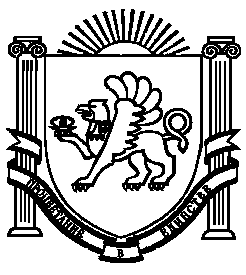 